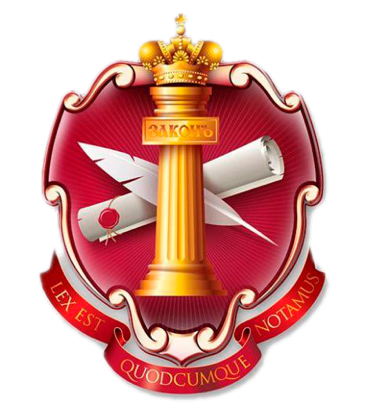 LEX EST QUODCUMQUE NOTAMUSЗАКОН ЕСТЬ ВСЁ НАПИСАННОЕ И ЗАВЕРЕННОЕ МНОГОКРАТНО ПУБЛИЧНОЕ УВЕДОМЛЕНИЕ, ЗАЯВЛЕНИЕ О ПРАВОНАРУШЕНИИПользуясь Своими правами на свободу слова, взглядов и убеждений и иными правами.Осознавая всю полноту Моей личной ответственности за происходящее со Мной, Моим окружением и иными (неизвестными) Мне лицами.Понимая, что утаивать преступление (или любую иную информацию о совершённых правонарушениях) является противоправным и противозаконных против каждого Человека, гражданина и всего Человечества, и иных форм жизни, природы и пространства.Понимая, что так называемые органы создания и обеспечения правопорядка (в лице милиции, полиции, судей, чиновников, должностных лиц и др.) иногда являются нарушителями прав и законов государства территории Моего нахождения, прав и свобод, покрывают друг друга (из страха, по принуждению, не знанию, легкомыслию и нарочно).Я, «_______________________________________________________________» уведомляю всех о том, что Мне стало известно о следующем (событии, в котором Я был участник или событие, которое было рассказано Мне кем-то лично, или о котором Я услышал из чьих-то уст, или где-то прочитал(а), о чём будет сказано ниже).________________________________________________________________________________________________________________________________________________________________________________________________________________________________________________________________________________________________________________________________________________________________________________________________________________________________________________________________________________________________________________________________________________________________________________________________________________________________________________________________________________________________По законам страны нахождения (совершённого правонарушения и/или преступление) данные действия трактуются по указанным ниже статьям и за них полагается указанное наказание._______________________________________________________________________________________________________________________________________________________________________________________________________________________________________________________Таким образом, указанный правонарушитель по указанным статьям подлежит наказанию_______________________________________________________________________________________________________________________________________________________________________________________________________________________________________________________К данному уведомлению (заявлению) прилагаю следующие материалы (которые также размещены в свободном доступе к этому уведомлению)._______________________________________________________________________________________________________________________________________________________________________________________________________________________________________________________Всем, кому известно что-либо о данном правонарушении, прошу уведомить Меня лично и предоставить соответствующие доказательства (видео, аудио запись, фото) фактов указанного правонарушения.Каждому (Человек или Гражданин и другие), кто ознакомился с этим уведомлением, проверил изложенные факты и доказательства (важно точно удостовериться и установить личность преступника), необходимо быть осторожным с указанными лицами и прекратить с ними любое взаимодействие для защиты Себя, Своих родных и близких, друзей и знакомых и других от возможного правонарушения Своих прав и прав других.Каждый, кто может предотвратить данное правонарушение или помочь восстановить нарушенные права и свободы, имеет право совершать действия в пределах допустимой самообороны, а также гражданский арест или задержание преступника (возможно преступника), для предотвращения ещё больших преступлений со стороны правонарушителей (как законное право каждого Человека в этом Мире и Гражданина любого государства и других лиц самостоятельно защищать Свои права и права других лиц).В случае, если Я допустил ошибку в указании данных фактов, Я незамедлительно сообщу об этом во всех местах размещения данного публичного уведомления, чтобы исправить данную ошибку.В случае, если Мои данные действия по уведомлению других лиц привели к нарушению прав невиновных, Я готов понести честное и справедливое наказание и ответственность в той мере, в которой есть Моя истинная вина.Если кто-либо или что-либо (автоматическое, роботизированное программное решение) незаконно Меня осудит в чём-либо, пусть его (её, их) постигнет самая суровая кара (наказание).Всё, что указано в данном документе без ущерба для Меня (Себя), Моих родных и близких, друзей и знакомых, Моих и их прав и законных интересов.Все спорные или иные вопросы, которые могут возникнуть по данному уведомлению, решаются только Суверенным Трибуналом (Судом), созданным с Моего согласияНичто в настоящем уведомлении не может быть истолковано, как предоставление кому-либо (отдельным лицам или группе лиц) права заниматься какой-либо деятельностью или совершать действия, направленные на уничтожение, Моих прав и свобод, как заявителя о правонарушении или прав и свобод пострадавшей стороны (иных лиц, Человека и/или Гражданина и других лиц).____ ____________________ ________ года 	_______________________________День 		 Месяц 		       Год			Автограф (подпись, роспись) и/или печать